Обучение по квотам на 2021гВ рамках федерального проекта «Содействие занятости» национального проекта «Демография» в колледже реализуется Дополнительная профессиональная программа повышения квалификации «Основы ведения бухгалтерского учета в предпринимательской деятельности (с учетом стандарта Ворлдскиллс по компетенции «Бухгалтерский учет»)».Объем программы составляет 144 часа.Ведущим преподавателем курсов по компетенции «Бухгалтерский учет» является Рамазанова Патимат Абдуллаевна – эксперт с правом проведения региональных чемпионатов. К обучению приступили 20- человек.Сроки реализации программы:1 группа – с 12.11.2021г по 04.12.2021г2 группа- с 15.11.2021г пол 07.12.2021гРанее слушатели в количестве 16 человек прошли обучение по Дополнительной профессиональной программе повышения квалификации «Основы проектирования в САПР», а 14 человек –по «Основной программе профессионального обучения по должности «Чертежник-конструктор» с учетом стандартов WSR. Главным экспертом площадки на ДО является Магомедова Муминат Муслимовна.Продолжается обучение так же по Основной программе профессионального обучения по профессии «Оператор станков с программным управлением» в количестве 10 человек. Ведущим преподавателем является Бадрудинов Артур Маратович-эксперт площадки с правом проведения Региональных чемпионатов.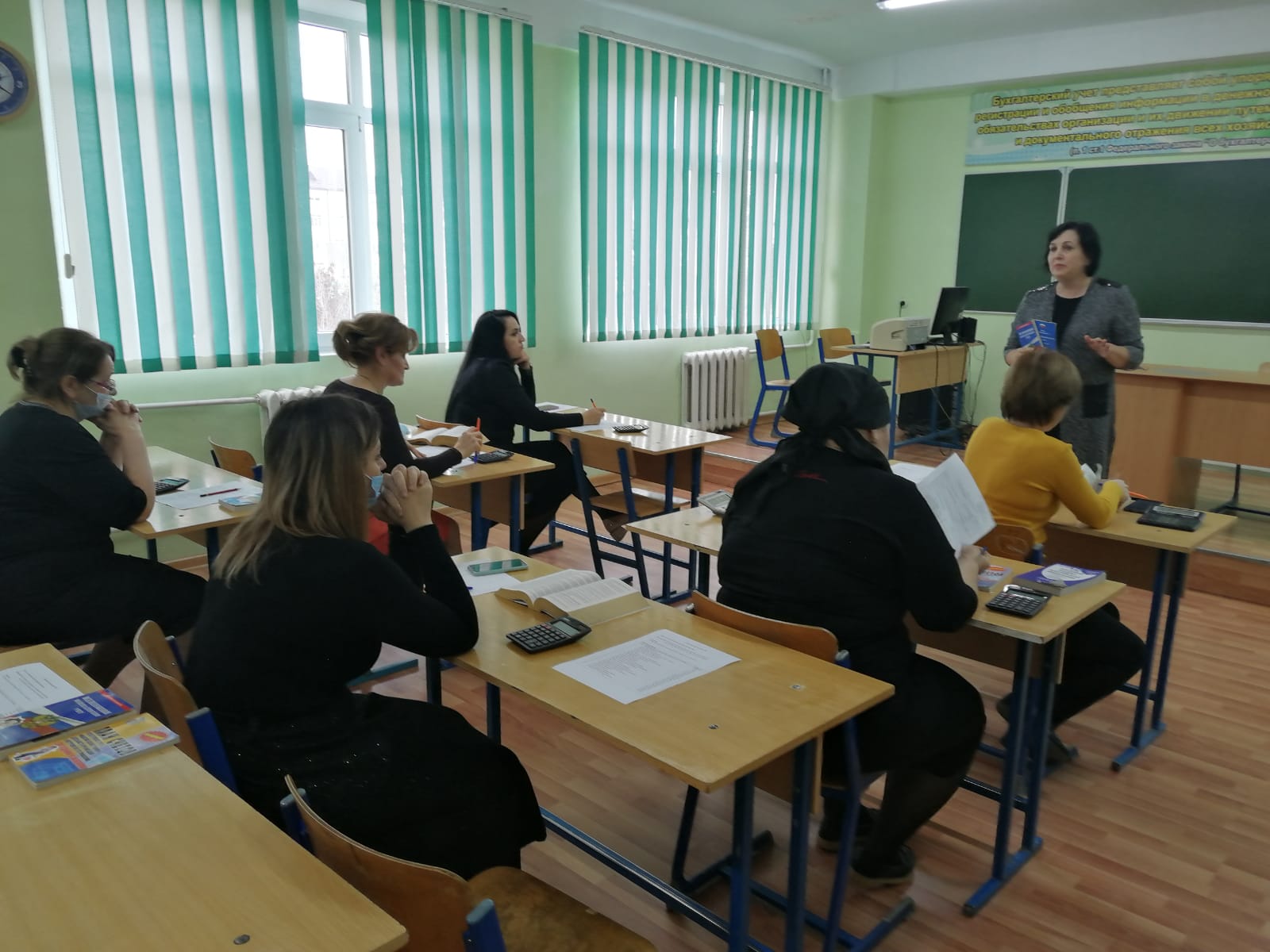 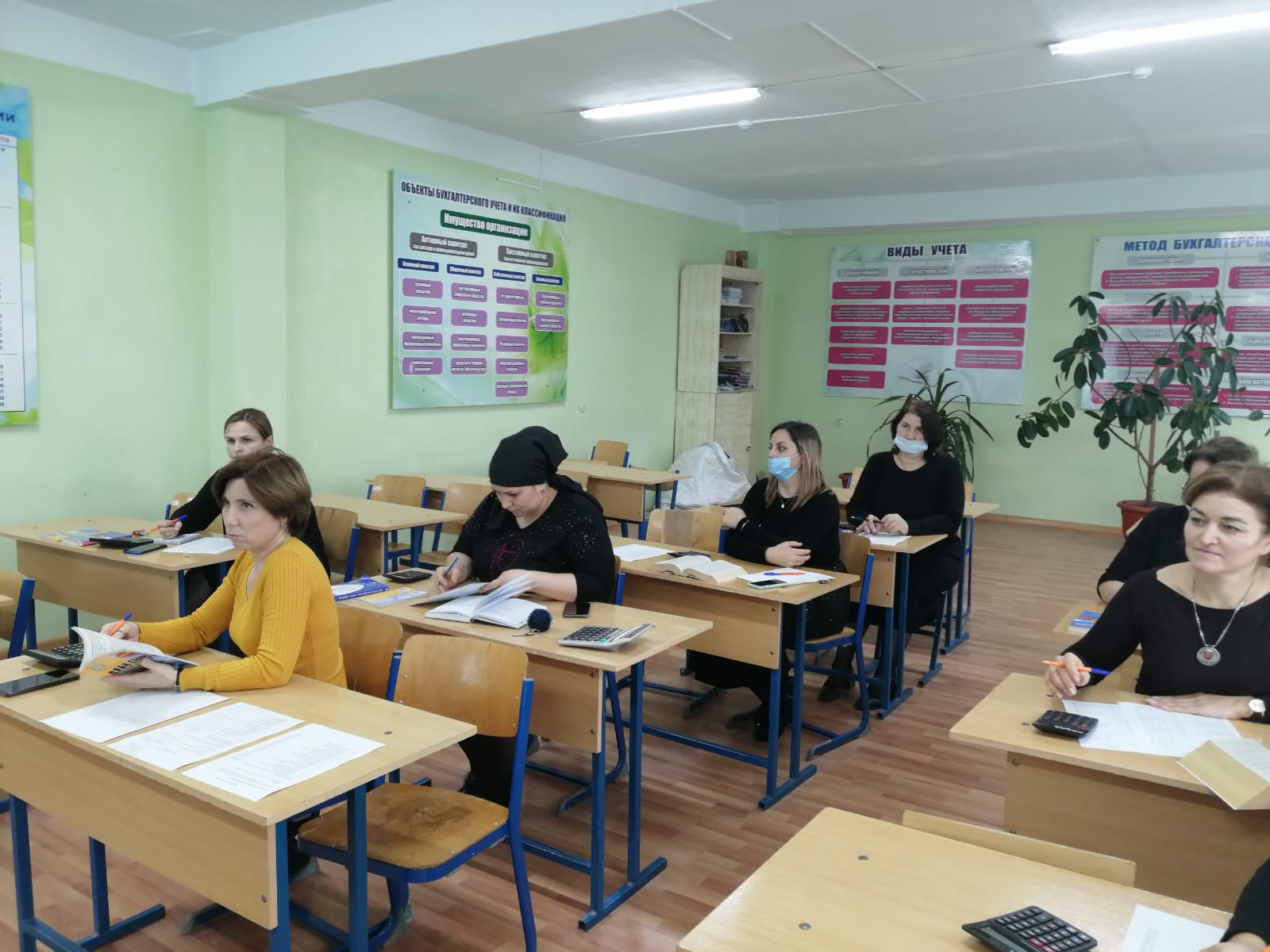 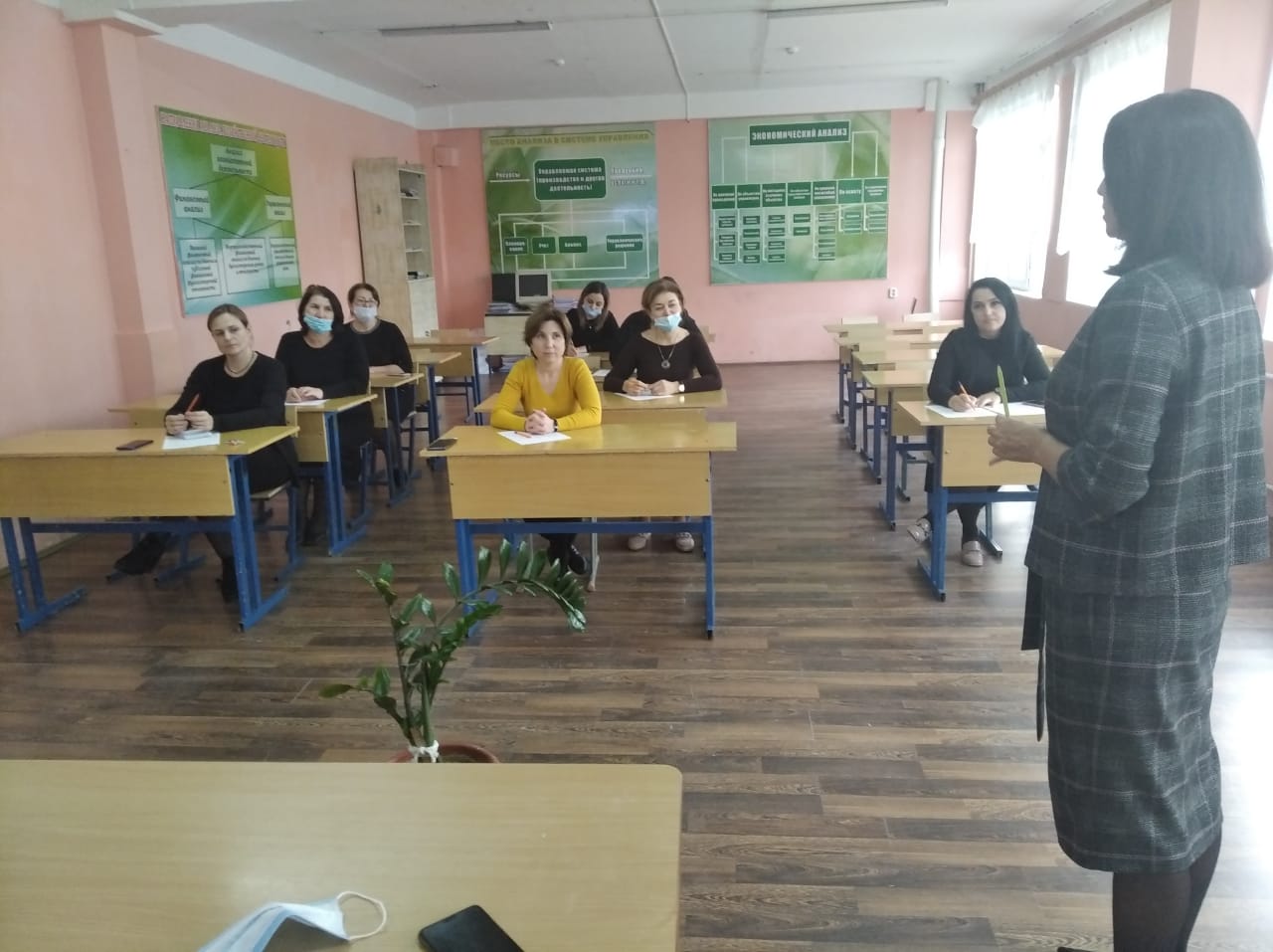 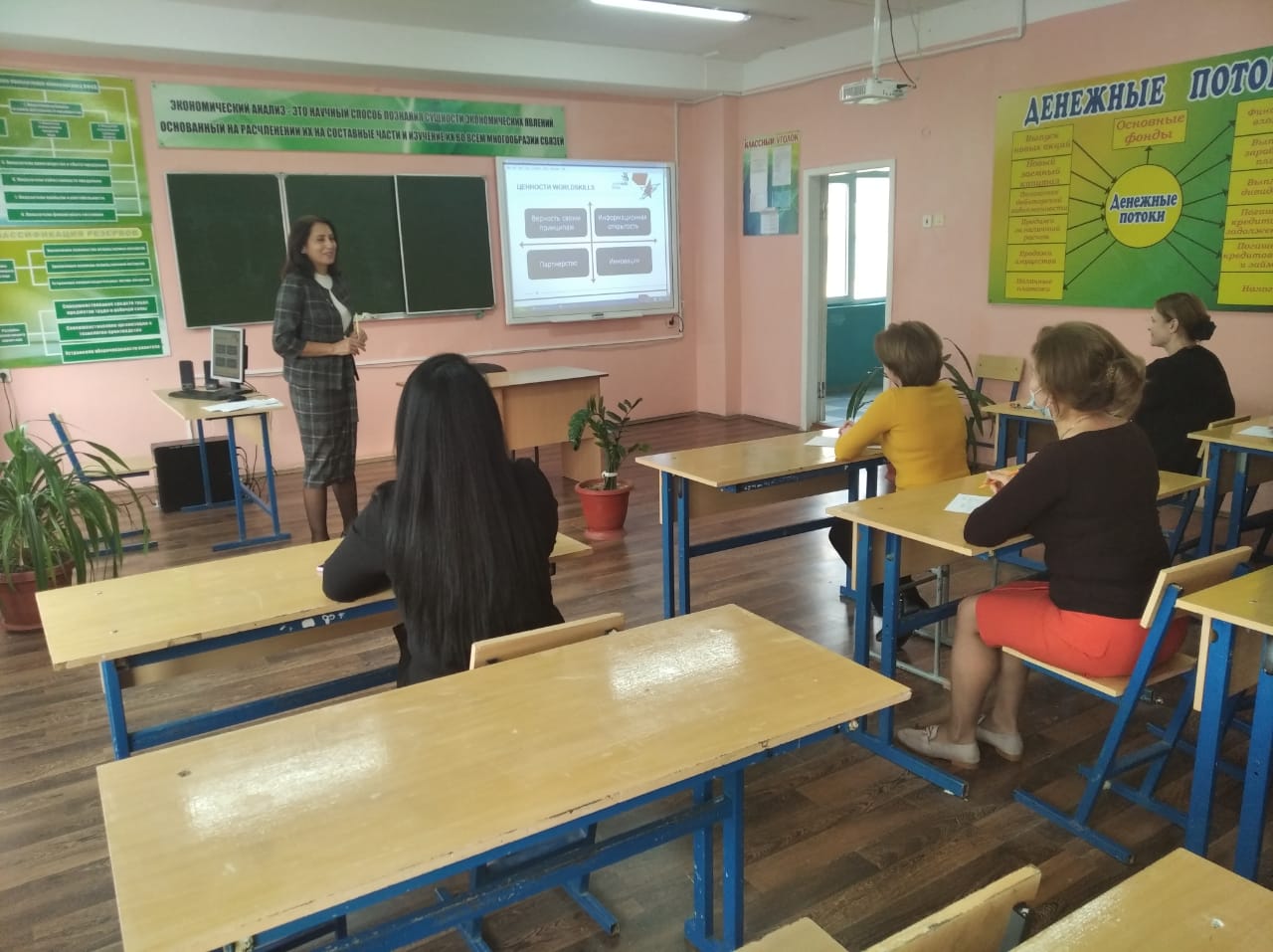 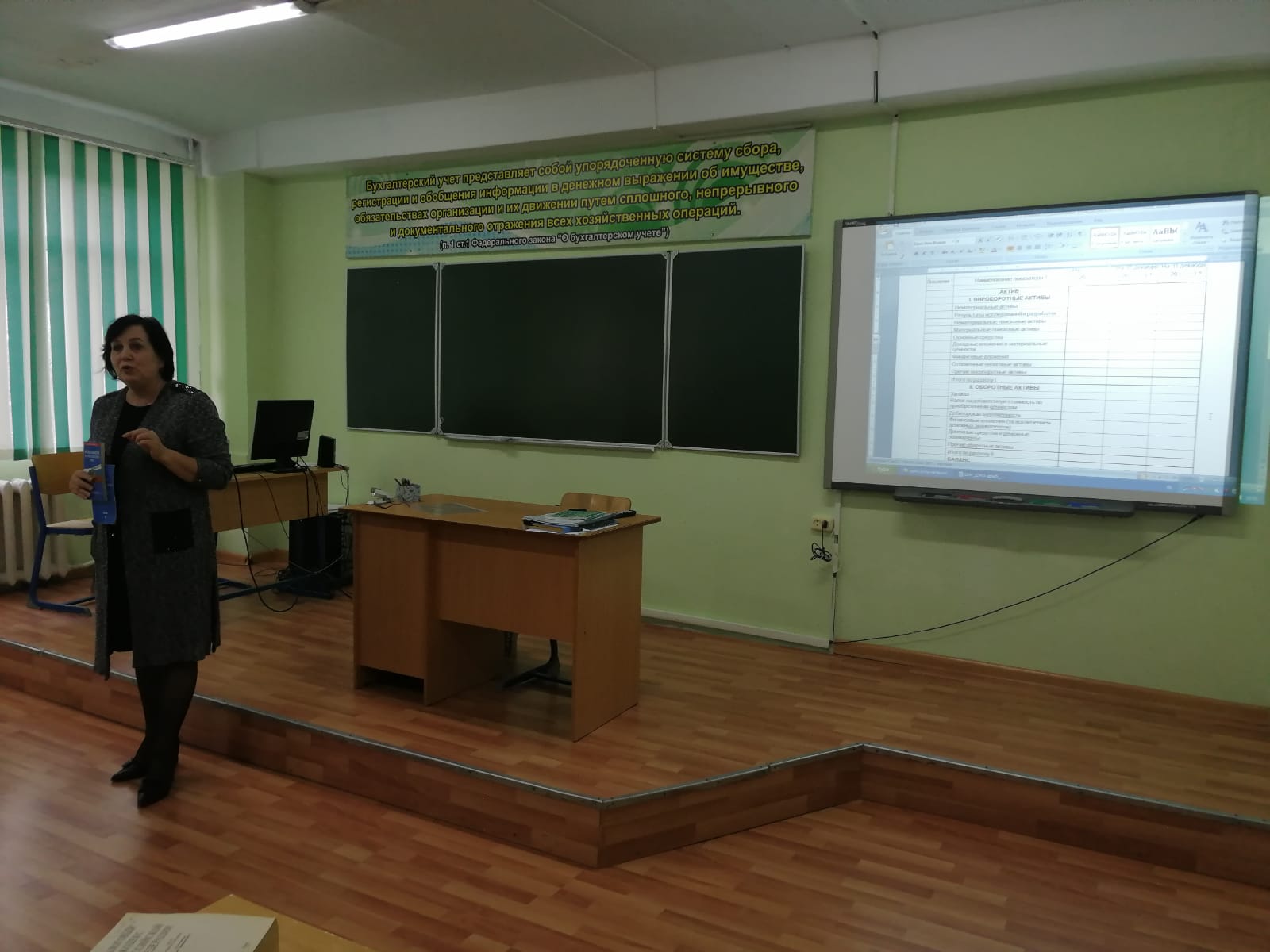 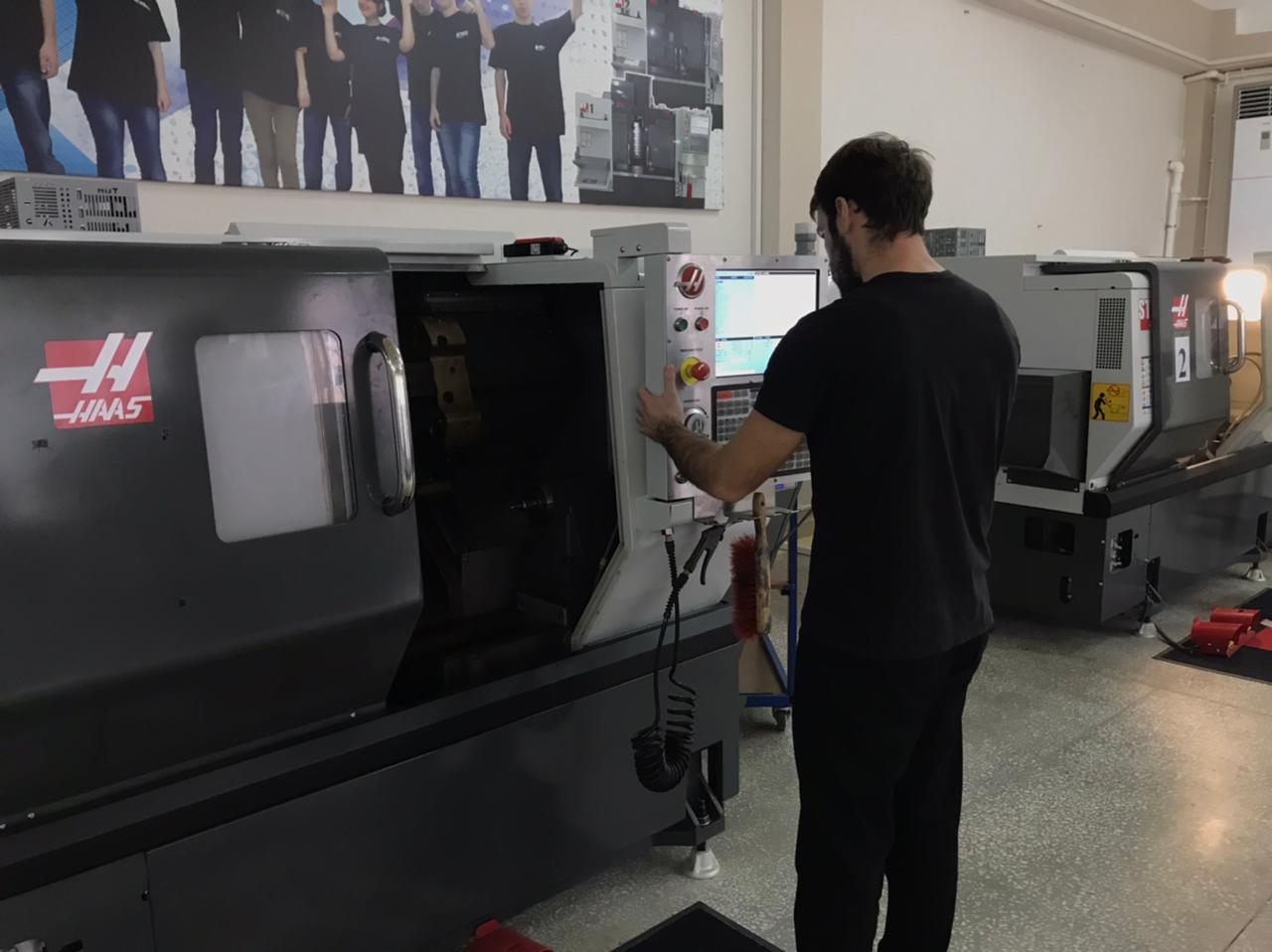 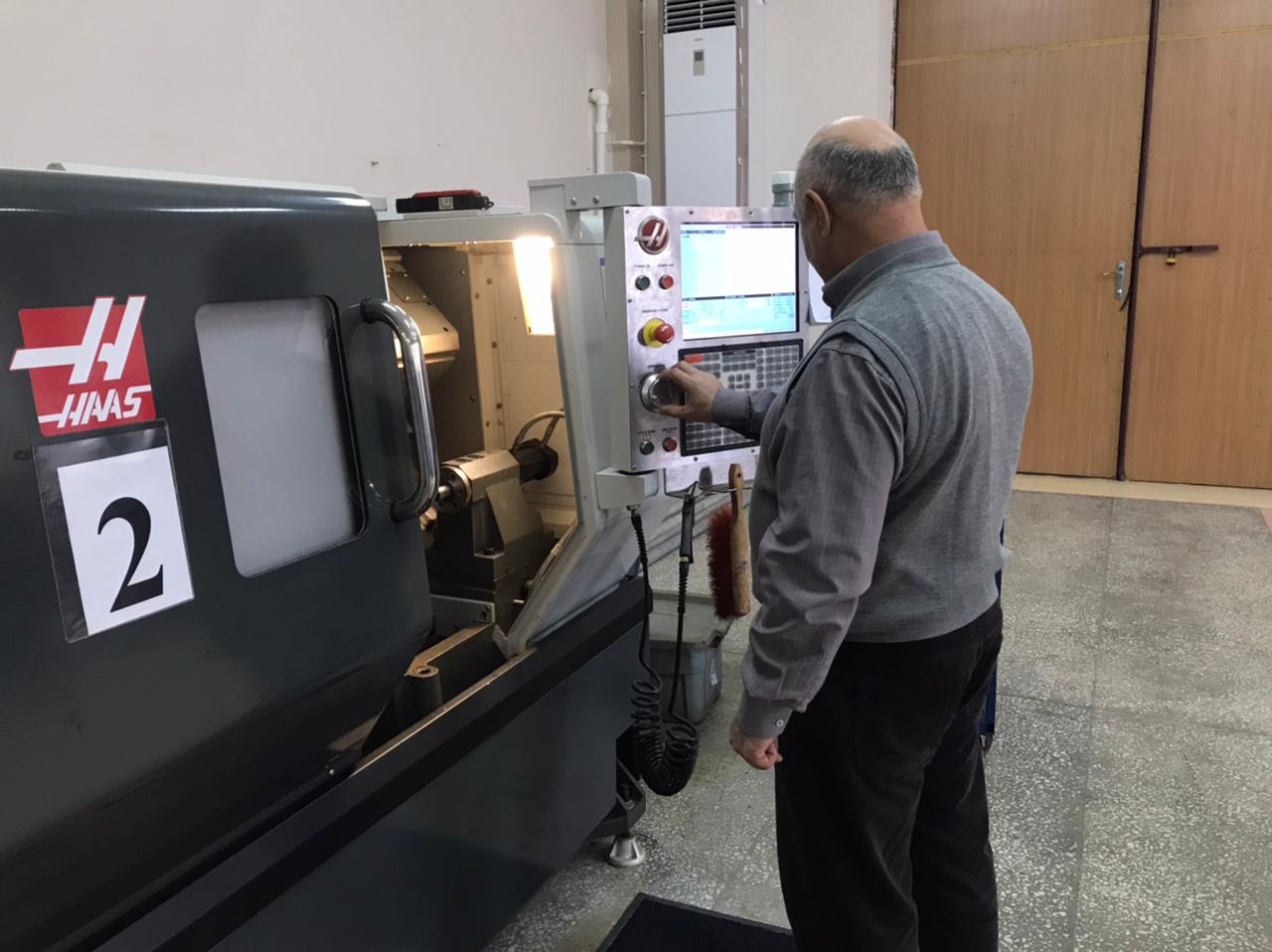 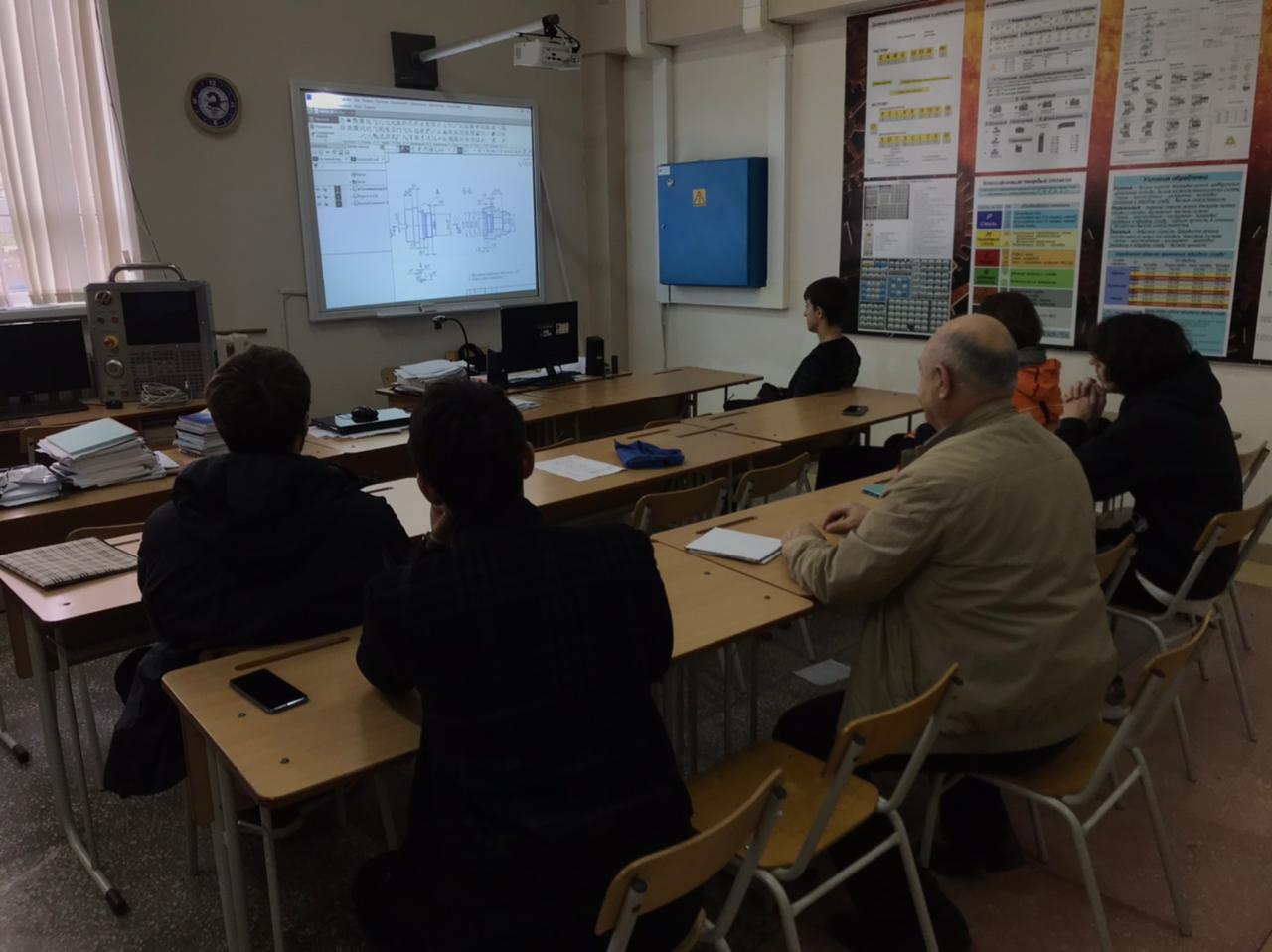 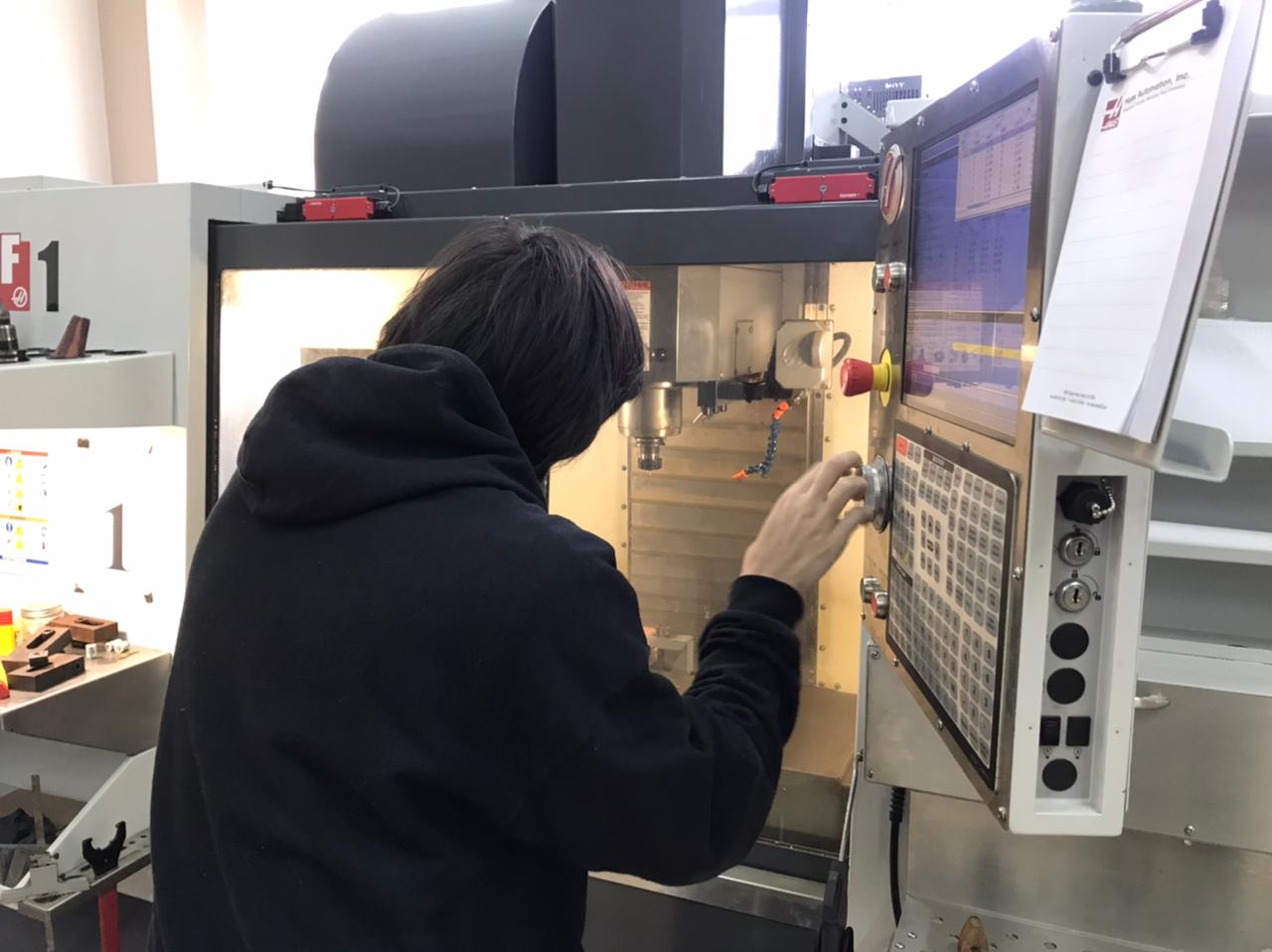 